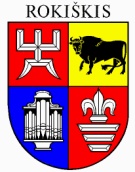 ROKIŠKIO RAJONO SAVIVALDYBĖS TARYBASPRENDIMASDĖL ROKIŠKIO RAJONO SAVIVALDYBĖS SENIŪNIJŲ GATVIŲ APŠVIETIMO TINKLŲ PLĖTROS 2024-2026 M. PRIORITETINIO SĄRAŠO PATVIRTINIMO2024 m. birželio 27 d. Nr. TS-240RokiškisVadovaudamasi Seniūnijų gatvių apšvietimo atnaujinimo programos lėšų naudojimo ir skirstymo tvarkos aprašo, patvirtinto Rokiškio rajono savivaldybės tarybos 2023 m. vasario 24 d. sprendimo Nr. TS-35 „Seniūnijų gatvių apšvietimo atnaujinimo programos lėšų naudojimo ir skirstymo tvarkos aprašas“, 10.2. punktu,  Rokiškio rajono savivaldybės taryba nusprendžia:Patvirtinti Rokiškio rajono savivaldybės seniūnijų, apšvietimo tinklų plėtros 2024-2026 m. prioritetinį sąrašą (pridedamas).Sprendimas per vieną mėnesį gali būti skundžiamas Regionų apygardos administraciniam teismui, skundą (prašymą) paduodant bet kuriuose šio teismo rūmuose, Lietuvos Respublikos administracinių bylų teisenos įstatymo nustatyta tvarka.Savivaldybės meras				Ramūnas GodeliauskasVilma Navikė